​​​​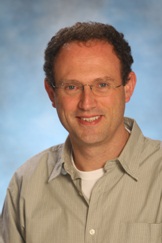 EducationPost Doc: Center for Ethics and the Profession, Harvard University (2001)S.J.D., University of Toronto (2000)LL.M., University of California at Berkeley (Boalt Hall) (1996)LL.B., Hebrew University, Jerusalem, Israel (1994) Fields of Interest and ResearchConstitutional LawAdministrative LawComparative Constitutional LawComparative Administrative LawTheories of RegulationHuman RightsSeparation of PowersTheories of Judicial ReviewLaw and CultureEmergency Law  Theories of Interpretation: Interpretation in Law; Judicial Discretion; Judicial Behavior; Judicial EthicsJurisprudence: Formalism; Law and Morality; Law and Dominant Ideologies​Scholarships and Awards (Selected)Israel Science Foundation (for research on the administration of courts)Minvera (for establishing a Center For The Study of the Rule of Law under Extreme Conditions)MOST (Israeli Ministry of Science) (for the study of the legal regulation of cyber)​ Legal positions in the pastAssociate, Abramson and Co., Jerusalem 1995 (specialized in freedom of expression, administrative law and corporate law).Clerk, Supreme Court of Israel, for Hon. Aharon Barak, Associate Chief Justice, 1994-95Co-Director, Interns Program, Israeli Parliament (Knesset) and Israeli Institute For Democracy (IDI) 1993 -1994PublicationsArticles"Judicial Independence in Times of War: Prolonged Armed Conflict and Judicial Review of Military Actions in Israel" ,2011(1) UTAH L. R. 63-96 (2011)"Public Interests As Constitutional Rights?"with O. Gazal-Ayal,41 Mishpatim (Hebrew University Law Review) 97-151 (Hebrew)(2011)        "Prolonged Armed Conflict and Diminished Deference to the Military: Lessons from Israel",35 Law and Social Inquiry 919-956(2010)       "A Constitution for the State of Israel – A Revolution in Three Acts" Proceedings of the 60th Anniversary to Israeli Law (IDC, 2008),10 Law and Business (IDC Law Review) 83-89(2010)        "Challenges for Nonprofit Organizations – A Theoretical Framework",New England Journal of Public Policy (Special Issue) 1-10(2010)        "The Production of Law (and Cinema): Preliminary Comments on an Emerging Discourse",17 S. CAL. INTERDISCIPLINARY L. J. 457-506 (2008)        "Ethics, Aesthetics and Law: The Third Man's Three Prongs"with S. Almog,46 STUDIES IN LAW, POLITICS AND SOCIETY 169-201 (Austin Sarat, ed.)(2008)        "The "Social", The "Legal" and Law-and-Society Research: A Quest for a Canon Amid Diverse Conversations",23 INTERNATIONAL SOCIOLOGY REVIEW OF BOOKS 181-193 (2008)        "A Very Narrow Bridge: Constitutional Rules, Justice and Equity After The Negev Co-Existence Forum",37(3) MISHPATIM (Hebrew University Law Review) 701-758 (Hebrew)(2007)        "The Dimensions of Law: Judicial Craft, Its Public Perception, and the Role of the Scholar",95 CALIFORNIA LAW REVIEW 1619-1675 (2007)        "The Passionate Expression of Hate: Constitutional Protections, Emotional Harm and Comparative Law",31 FORDHAM ILJ 76-137(2007)        "Judicial Review, Occupation and Academic Discourse" On Professor David Kretzmer's book: The Occupation of Justice- The Supreme Court of Israel and the Occupied Territories (Book Review),8 MISHPAT UMIMSHAL 731-786 (2005)        "Omnipresent Dignity: The Right for Human Dignity as Membership in the Community of Moral Agents",7 MISHPAT UMIMSHAL, 467-540 (Hebrew)(2005)        "On Screen It Seems so Easy",22 BAR ILAN LAW STUDIES 45-80 (Hebrew)(2005)        "The Voice of America in Hebrew – The US Influence on Israeli Freedom of Expression Doctrines",3 LAW, SOCIETY AND CULTURE 185-246 (Hebrew)(2005)        "State or Family? Pursuant to The Nationality and Immigration Law (Temporary), 2003"with G. Davidov, J. Yovel and I. Saban,1 Lawatch 69 (2004); Published also in 8 MISHPAT UMIMSHAL 643-700 (Hebrew)(2004-2005)"Casablanca: Judgment and Dynamic Enclaves in Law and Cinema"with S. Almog,42 OSGOODE HALL L. J. 201-227(2004)        "The Democratic Deficit and The Constitutionality of the Economic Plan",10 AVODA CHEVRA UMISPAT 307-329 (Hebrew)(2004)        "The New Broadcasting Agency – Models of Judicial Review"Center for Law and Technology Working Papers,Proceedings of the Conference on "The New Broadcasting Agency?" University of Haifa 61-66 (Hebrew)(2004)        "Universal Jurisdiction in National Courts – Undermining Sovereignty or a New World Order?",17 IDF LAW REV. 49-96 (Hebrew)(2004)       "Law, Literature and Empathy: Withholding and Reserving Judgment" Postscript to Martha Nussbaum's POETIC JUSTICE Hebrew Edition, University of Haifa 161-179 (served as the basis for the expended version published by the Journal of Legal Education) (2003)        "Law, Literature and Empathy: Withholding and Reserving Judgment",POETIC JUSTICE 161-179(2003)        "On Law and Utopia: Rules vs. Principles? – A Comment on Ramiro Avilés's Reply"with S. Almog,14.1 UTOPIAN STUDIES , 143-148 (2003)        "A Charter Free Domain: in Defense of Dolphin Delivery",35 U. B. C. L. REV. 329-392(2002)        "Professional Status and the Freedom to Contract: Towards a Common Law Duty of Non-Discrimination", 19 CAN. J. LAW & JURIS. 79-132(2001)        "When We Sit to Judge We Are Being Judged: The Israeli G.S.S. Case, Ex Parte Pinochet and Domestic/Global Deliberation",9 CARDOZO J. INTL. & COMP. L. 41-103(2001) Books"Judicial Constitution-Making in a Divided Society - The Israeli Case"CONSEQUENTIAL COURTS: NEW JUDICIAL ROLES IN GLOBAL PERSPECTIVE ,(Robert Kagan, Diana Kapiszewsk & Gordon Silverstein (eds.)), Cambridge University Press (forthcoming)(2013)        "Judicial Non-Dependence: Operational Closure, Cognitive Openness and the Underlying Rationale of The Provincial Judges Reference – The Israeli Perspective"JUDICIAL INDEPENDENCE IN CONTEXT 438-464,(Adam Dodek and Lorne Sossin (eds.)) Irwin Law, Canada(2010)        "Criminalizing Religiously Offensive Satire: Free Speech, Human Dignity, and Comparative Law"EXTREME SPEECH AND DEMOCRACY 331-354,(Ivan Hare and James Weinstein (eds.)) Oxford University Press(2009)        "Property Rights, Public Policy and the Limits of the Legal Power to Discriminate"HUMAN RIGHTS IN PRIVATE LAW,245-280, (D. Friedman & D. Barak-Erez (eds.)), Oxford: Hart Publishing(2001)"The Israeli Discourse on Torture: Political, Legal and International Aspects"with T. Kahana, TORTURE AS TORT: COMPARATIVE PERSPECTIVES ON THE DEVELOPMENT OF TRANSNATIONAL HUMAN RIGHTS LITIGATION,(C. Scott, ed.), 631-658, Oxford: Hart Publishing (Hebrew)(2001)Other"When is Transparency Too Transparent"?Proceedings of Contemporary Challenges to the Scope of the Right of Access to Information: Drawing the Line between the Public, the Private & the Personal – Is a Common Standard Emerging? ,(Soderton University, Stockholm, Sweden)(2010)        "The Burden on the Judicial System – Comparative Caseload Analysis of 17 States"עם רענן סוליציאנו-קינן וערן ויגודה-גדות,Published by the Manager of the Israeli Courts (Hebrew)(2008)        "The Democratic Balance",Globes 27.1.2003(2003)        "This Is Not The Way To Build A Constitution",35 Orech Hadin 42-43 (Feb. 2003) (Hebrew)(2003)        "Israeli judges look to Canada for constitutional guidance", The Canadian Jewish News B48-49, (5.9.2002)(2002)        "Formal Legal Pluralism",Bita'on Oniversitat Haifa 18-20 (Autumn 2002) (Hebrew)(2002)